Проектно-исследовательская работа на тему: «Моё село».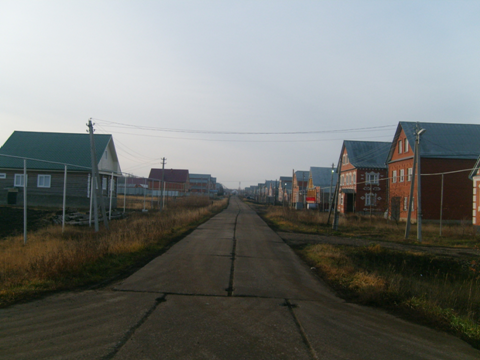 Малая Родина ребенка – это и природа, которая его окружает, семья, дом, школа, это памятные места родного села, его исторические и культурные центры, предприятия, работающие на территории сельской администрации и, конечно, это люди - гордость и слава родного селаУчастница проекта: Юсупова Марьям РяисовнаУченица 4«А» класса МБОУ « Белозерьевская СОШ». Руководитель:  Бикмаева  Гульсина Няиловна                                                   2017год                                 Актуальность проекта: В настоящее время остро ощущается необходимость возрождения и восстановления духовности, формирования нравственной личности гражданина и патриота своей страны. Малая Родина, Отечество, родной край играют значительную роль в жизни каждого человека, но мало говорить о любви к родному краю, надо знать его прошлое и настоящее. Работа над проектом будет способствовать развитию у учащихся интереса к истории, исследованиям, к научно-познавательной деятельности, развитию самоуправления.                                               Цель проекта:  - изучение истории малой  Родины через исследование истории села, в котором я живу.  Для достижения поставленной цели мы рассматриваем вопросы, связанные с решением таких задач, как  изучить природу родного села. - выяснить особенности развития истории родного села. - найти исторические памятники и достопримечательности своего села. - собрать материал о селе ( иллюстрации, фотографии, тексты и т. д. ) - оформить собранный материал в виде презентации «Моё село» - научиться сотрудничать с одноклассниками и родителями. Задачи:    Развитие у учащихся интереса к изучению и сохранению культурного наследия.    Развитие интереса к проектно-исследовательской деятельности.    Создание  учениками  стенгазеты или буклета по теме " Моё село".  После завершения проекта учащиеся приобретут следующие умения: Личностные:     готовность и способность к самостоятельной, творческой деятельности;    умение продуктивно работать в команде, выполнять разные роли и обязанности, умение признавать различные мнения;    умение отвечать за свой выбор перед другими людьми;    умение осознанно уточнять и корректировать свои взгляды Метапредметные:     умение работать с информацией;    умение находить, отбирать, анализировать оценивать и создавать информацию в разных формах и различными способами;    умение оценить степень успешности своей деятельности;    умение понимать причины возникающих затруднений и вести поиск способов выхода из ситуации;    умение оформлять свои мысли в устной и письменной речи;    умение ясно, логично и точно излагать свою точку зрения Предметные:    умение использовать полученные знания, умения и навыки в повседневной жизни;   кратко и точно отвечать на вопросы, участвовать в дискуссии, использовать справочную литературу и другие источники информации;  привлекать внимание к проблемам сохранения и бережного отношения к истории родного края.                      Этапы работы над   проектом: Нужно было расположить материал по заранее составленному плану, подобрать фотографии. Оформить достигнутый результат в виде презентации« Моё село».                               Организационный этап:  Обсуждение целей и задач проекта. Составление плана работы под руководством учителя, устанавливаются сроки выполнения проекта.  1. сбор информации об истории «Родного села».2. сбор информации о достопримечательностях.3. снимки фотографий, сбор иллюстраций.4. подключение к работе заинтересованных родителей, которые готовы работать вместе с  нами по проекту.                               Подготовительный этап:  Поисковая работа учащихся совместно с родителями, посещение библиотеки с целью ознакомления с литературой по данной теме, поиск информации в сети Интернет. Дети могут выполнить зарисовки интересующего их материала, вместе с родителями или учителем подбирают фотографии, чтобы оформить этот материал.                                           Этап реализации:  Промежуточное обсуждение по собранному материалу. Обработка данных. Обмен идеями (в устной и письменной форме в классе). Предварительный просмотр и обсуждение рабочих проектов, их оформление .                                     Заключительный этап:   1.Подготовка и оформление результатов в  виде презентации.  3.Защита проекта в классе 4. Рефлексия.  Участница проекта ученица 4 «А» класса.  Список литературы:Справочная литература родного края.Библиотечная литература.Интернет источники.